Warm UP Replacements- Calculus Derivatives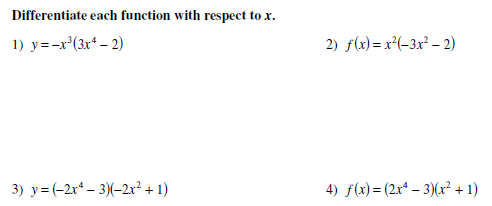 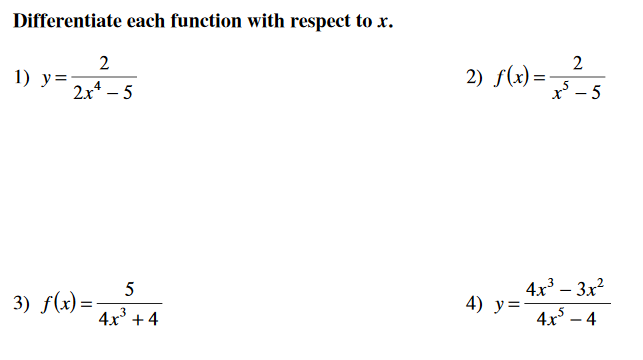 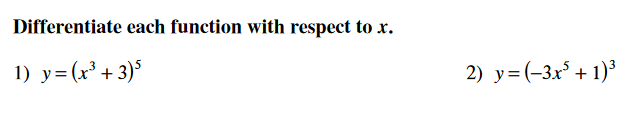 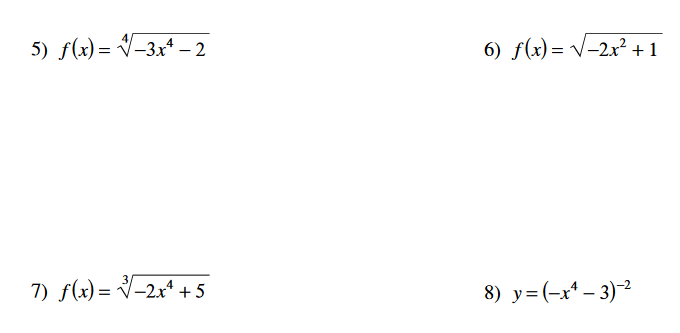 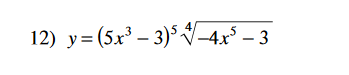 